Reroductive System – Self-Directed UnitBiology 12Structure & FunctionOutcome 22: I can identify, name, and explain the function major organs of the male and female reproductive systems.  Directions: Label and explain the function of the indicated structures for the 3 diagrams below of the male and female reproductive systems using pages 1010 to 1012 in your text and/or pg. 508 to 515 in the Nelson textbook.  You can find these on the classroom website.Diagram: Female Reproductive System & Organs	Label: fallopian tube, ovaries, uterus womb), cervix, vagina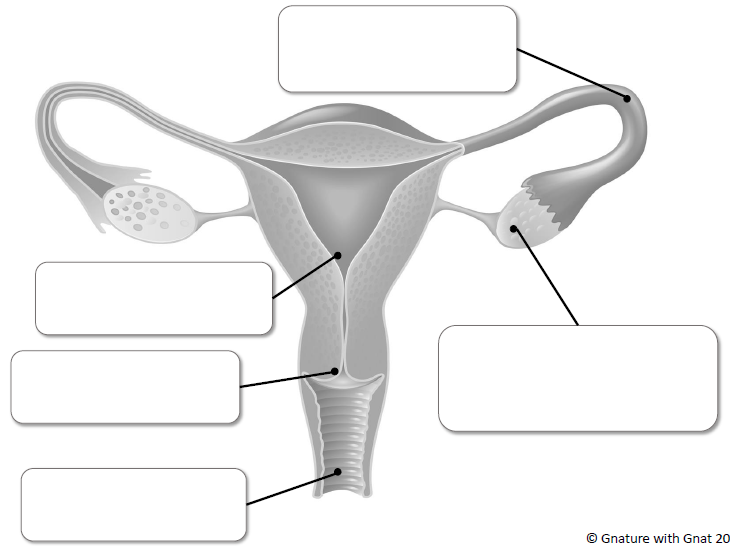 Diagram: Male Sperm	Label: Male Sperm: head, midpiece, tail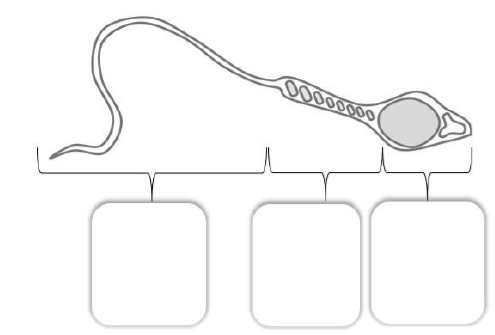 Diagram: Male Reproductive System & Organs	Label: prostate gland, urethra, penis, Vas deferens, epididymis, testes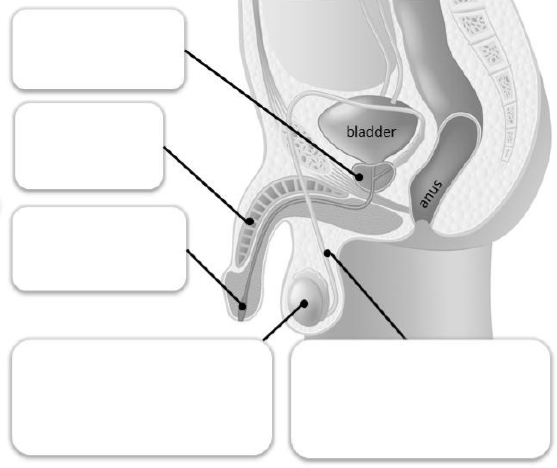 